Curriculum Vitae Objective 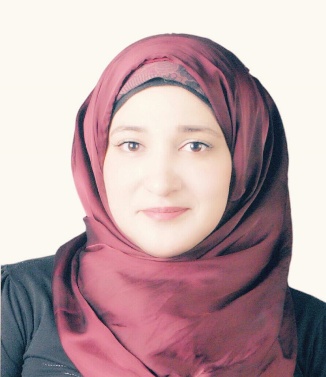 A challenging Opportunity to seek employment as a Pediatric resident as well General Practitioner (GP) at one of the largest health facilities in the United Arab Emirates; to improve my skills and devote my time to pediatric and people with well public health issues. M.B.Ch.B in Medicine and Surgery , Faculty of Medicine Mansoura University,Egypt,with General Grade Good ,November2012.Additional Certificate  CPR ( American Heart Association ).EPLS (Eurobian Pediatric Life Support)Family Planning Workshop.Neonatal Most Serious Diseases workshop.Assessment and Resuscitation.  Breast Feeding Counseling.Experience June2016- present Hospital            : Samanod General Hospital, Egypt. Position             : Pediatric ResidentMain Duties : Examination and management of all pediatric cases .Managed all the cases of pediatrics attending to the emergency room( Gastric lavage,febrile convulsions,feeding tube insertion) or to the outpatient clinic. Requested all investigations required to make a good decision in the treatment of various condition. Diagnosed all conditions attend to hospital on the basis of detailed history taking, accurate examination and good interpretation of laboratory tests results and radiological tests reports. Prescribed the treatment and accurately calculated the doses of medications for both inpatient and outpatient. Advised with healthy instructions for the parents with prescription of home medications after discharge.Follow up of the patients in the outpatient clinic after discharge. Admission of the pediatric patients according to the severity of illness of them. Monitored the diabetic pediatrics, adjusted their doses of insulin and organized a health counseling events for them and their parents,as well as Dka management.Implementing all school health protocols and guidelines Plans,Physical/Medical examination of students. May2015-June 2016Hospital             :Salah El Awady Hospital,Egypt.Position              :Pediatric Resident Main Duties      : Examination and management of all pediatric cases .Attended all deliveries (normal and caesarean) monitor the newborns and resuscitate them according to their conditions and the protocols of the hospital. Admitted newborns in neonatal intensive care unit when their cases required that. . Managed all the cases in the NICU (calculate the doses of medications,Fluids,Feeds).Managed the respiratory distressed neonates ,managed all cases of neonatal jaundice. Managed all cases of neonatal sepsis and the various neonatal infections.  Requested all required investigations (blood tests, radiologic tests, metabolic profiles and genetic counseling tests) Diagnosed a lot of neonates with congenital anomalies and take the appropriate procedures to manage them. April 2014 –  May 2015 Hospital            : Primary Health care Unit,Aswan , Egypt. Position             : General Practitioner (GP) ,Director of Health Care Unit.Main Duties      : Meet patients and make a diagnosis based on symptoms, case history and patient feedback.  Prescribe medicines to treat specific conditions.  Administer general health and lifestyle advice to prevent illness and/or speed recovery.  Recommend and refer patients for further tests or treatment with other specialists for conditions that are not treatable by a GP.  Administrative duties such as writing sick notes, updating medical records and writing referrals .Family planning instructions,advise females about appropriate method and IUD insertion in case of patient request.Ensure compliance with quality & infection control policy. Prepare for reaccreditation of the unit as a family medicine unit. Simple surgical skills ( stetching,Abcess ,trauma).March2013 –  March 2014Hospital            :   Mansoura University Hospitals, Egypt. Position            : Intern House Officer under training. Main Duties      : Training rotations in multiple departments (internal medicine, surgery, pediatrics, ophthalmology, dermatology, gynecology, obstetrics, Tropical,Nuclear medicine).Treating simple cases under supervision of seniors. Performing some clinical procedures with mentors. Participation in quality improvement activities. Administrative duties as medical records revision, admission sheet, discharge summary, taking patient consent, preparing medical report. Strengths Extensive experience in the diagnosis and treatment of a wide range of pediatrics’ diseases as well neonatology. Prior experience treating emergency cases. Wide network of professional contacts in the medical and pediatric fields. Excellent bedside manner and admirable ability to establish rapport with the patient. . Very Good critical thinking and analytic skills. Ability to deliver superior results under extreme pressure. Conferences and Courses attended  Training Course of Breast Feeding counseling. (Ministry of Health  -Egypt).Training Course of family planning counseling. (Ministry of Health - Egypt). Language skills Skills and Competencies 	 Arabic Mother Tongue. Fluent in both spoken and written English.  Fair in both spoken and written French. Computer Skills Very good command of Windows, Microsoft Office (Word, Excel, PowerPoint) and Internet. Personal Skills and Competencies Self-motivated and self-started, initiative and have high level of energy. Creative thinking, decision making and problem solving skills.  Planning, organizing and prioritizing skills. Excellent verbal and personal communication skills. Hard worker, team leader, interactive, excellent management abilities in conflicts and crisis. Personal Interests Reading Swimming Travelling MusicReferences Available upon request.  Personal Data Name                               : ASMAA : ASMAA Date and Place of Birth  : April,10,1989, Kuwait.: April,10,1989, Kuwait.Nationality                 : EgyptianMarital Status            : Single  E-mail                                : asmaa.368171@2freemail.com Education 